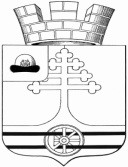 Администрация муниципального образования –Тумское городское поселениеКлепиковского муниципального районаРязанской областиПОСТАНОВЛЕНИЕ  от 14.07.2022г.                                                                                      № 106  Об аннулировании адресов объектам адресациии присвоении объектам адресации новых адресовВ соответствии с Федеральным законом от 06.10.2003 № 131-ФЗ «Об общих принципах организации местного самоуправления в Российской Федерации», Федеральным законом от 28.12.2013 № 443-ФЗ «О федеральной информационной адресной системе и о внесении изменений в Федеральный закон «Об общих принципах организации местного самоуправления в Российской Федерации», постановлением Правительства Российской Федерации от 19.11.2014 № 1221 «Об утверждении Правил присвоения, изменения и аннулирования адресов», руководствуясь Уставом муниципального образования – Тумское городское поселение Клепиковского муниципального района Рязанской области, администрация муниципального образования – Тумское городское поселение Клепиковского муниципального района Рязанской области ПОСТАНОВЛЯЕТ:1. Аннулировать адрес объекта адресации: Российская Федерация, Рязанская область, Клепиковский муниципальный район, Тумское городское поселение, рабочий поселок Тума, улица Есенина, дом 20, квартира 1,УИН в ГАР  d2610326-0e6a-48a6-85f5-f1282f7e834a   в связи с присвоением объекту адресации нового адреса.2. Аннулировать адрес объекта адресации: Российская Федерация, Рязанская область, Клепиковский муниципальный район, Тумское городское поселение, рабочий поселок Тума, улица Есенина, дом 20, квартира 2,УИН в ГАР  5d9e090e-a52e-4a87-a72c-0e7b73161533   в связи с присвоением объекту адресации нового адреса.3. Аннулировать адрес объекта адресации: Российская Федерация, Рязанская область, Клепиковский муниципальный район, Тумское городское поселение, рабочий поселок Тума, улица Есенина, дом 20, квартира 3,УИН в ГАР  ec9c8193-6f72-4bf5-b0cf-807f5c0c46c1 в  связи с присвоением объекту адресации нового адреса.4. Аннулировать адрес объекта адресации: Российская Федерация, Рязанская область, Клепиковский муниципальный район, Тумское городское поселение, рабочий поселок Тума, улица Есенина, дом 20,УИН в ГАР  cd22aa61-877e-40c8-b44d-40d8d169b606  в связи с присвоением объекту адресации нового адреса.          5. Присвоить объекту адресации – жилому дому с кадастровым номером 62:05:0020143:52 адрес: Российская Федерация, Рязанская область, Клепиковский муниципальный район, Тумское городское поселение, р.п.Тума, улица Есенина, дом 20а.         6. Присвоить объекту адресации - земельному участку с кадастровым номером 62:05:0020142:166 адрес: Российская Федерация, Рязанская область, Клепиковский муниципальный район, Тумское городское поселение, р.п.Тума, улица Есенина, земельный участок 20а.7. Присвоить объекту адресации – многоквартирному жилому дому с кадастровым номером 62:05:0020143:42 адрес: Российская Федерация, Рязанская область, Клепиковский муниципальный район, Тумское городское поселение, р.п.Тума, улица Есенина, дом 20.8. Присвоить объекту адресации – квартире  с кадастровым номером 62:05:0020143:84, расположенной в многоквартирном жилом доме с кадастровым номером 62:05:0020143:42, адрес: Российская Федерация, Рязанская область, Клепиковский муниципальный район, Тумское городское поселение, р.п.Тума, улица Есенина, дом 20, квартира 1.9. Присвоить объекту адресации – квартире  с кадастровым номером 62:05:0020143:85, расположенной в многоквартирном жилом доме с кадастровым номером 62:05:0020143:42, адрес: Российская Федерация, Рязанская область, Клепиковский муниципальный район, Тумское городское поселение, р.п.Тума, улица Есенина, дом 20, квартира 2.10. Присвоить объекту адресации – квартире  с кадастровым номером 62:05:0020143:86, расположенной в многоквартирном жилом доме с кадастровым номером 62:05:0020143:42, адрес: Российская Федерация, Рязанская область, Клепиковский муниципальный район, Тумское городское поселение, р.п.Тума, улица Есенина, дом 20, квартира 3.11. Опубликовать настоящее постановление в Информационном бюллетене нормативных – правовых актов муниципального образования – Тумское городское поселение Клепиковского муниципального района Рязанской области и на сайте администрации муниципального образования – Тумское городское поселение Клепиковского муниципального района Рязанской области tumaadm.ru.12. Настоящее постановление вступает в силу после его официального опубликования.13. Контроль за исполнением настоящего постановления возложить на главу администрации муниципального образования – Тумское городское поселение Клепиковского муниципального района Рязанской области Лазарева Виктора Михайловича.Глава администрации МО -Тумское городское поселение                                                                     В.М.Лазарев